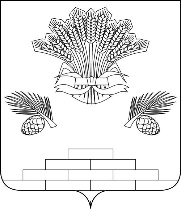 АДМИНИСТРАЦИЯ ЯШКИНСКОГО МУНИЦИПАЛЬНОГО ОКРУГАПОСТАНОВЛЕНИЕ«27» декабря 2022 г. №1331-пЯшкинский муниципальный округО предоставлении разрешения на отклонение от предельных параметров разрешенного строительства, реконструкции объектов капитального строительства пгт Яшкино ул. Советская 136б, кв. 1, кадастровый квартал: 42:19:0301017В соответствии со статьей 40 Градостроительного кодекса Российской Федерации, Федеральным законом от 06.10.2003 №131-ФЗ «Об общих принципах организации местного самоуправления в Российской Федерации», на основании заключения о результатах публичных слушаний по вопросу предоставления разрешения на отклонение от предельных параметров разрешенного строительства, реконструкции объектов капитального строительства от 23.12.2022 г., руководствуясь Уставом Яшкинского муниципального округа, администрация Яшкинского муниципального округа постановляет: Предоставить разрешение на отклонение от предельных параметров разрешенного строительства, реконструкции в границах территории кадастрового квартала: 42:19:0301017, с кадастровым номером 42:19:0301017:10, расположенного по адресу (местоположение): Кемеровская область-Кузбасс, Яшкинский муниципальный округ, пгт Яшкино, ул. Советская 136б, кв. 1, в части изменения:- минимальный отступ от границы жилого дома до соседнего земельного участка – 0 метров (2х квартирный жилой дом).2. Разместить настоящее постановление на официальном сайте администрации Яшкинского муниципального округа в информационно-телекоммуникационной сети «Интернет».Контроль за исполнением настоящего постановления возложить на первого заместителя главы Яшкинского муниципального округа А.А. Юрманова.Настоящее постановление вступает в силу с момента его подписания.        Глава Яшкинского муниципального округа                                                               Е.М. Курапов